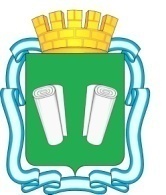 городская Дума городского округа Кинешма шестого созываРЕШЕНИЕот 24.04.2019  № 77/487Об отмене решения Кинешемской городской Думы от 26.07.2005 № 67/403 (в редакции решения № 8/73 от  23.12.2015)  «Об утверждении Положения о порядке проведения переустройства и перепланировки помещений в жилых домах на территории городского округа Кинешма»Рассмотрев протест Кинешемской городской прокуратуры от 29.03.2019 № Н-16.12-2019 (вх. от 12.04.2019) на решение Кинешемской городской Думы от 26.07.2005 № 67/403 «Об утверждении Положения о порядке проведения переустройства и перепланировки помещений в жилых домах на территории городского округа Кинешма», руководствуясь ст. 48 Федерального закона от 13.03.2006 № 131-ФЗ «Об общих принципах организации местного самоуправления в Российской Федерации», ст. 61 Устава муниципального образования «Городской округ Кинешма», городская Дума городского округа Кинешма решила:1. Отменить решение Кинешемской городской Думы от 26.07.2005 № 67/403 (в редакции решения № 8/73 от  23.12.2015)  «Об утверждении Положения о порядке проведения переустройства и перепланировки помещений в жилых домах на территории городского округа Кинешма».2.Опубликовать настоящее решение в официальном источнике опубликования муниципальных правовых актов городского округа Кинешма «Вестник органов местного самоуправления городского округа Кинешма».       3.Настоящее решение вступает в силу после его официального опубликования.Глава                                                                       Председательгородского округа Кинешма                              городской	 Думы                                                			           городского округа Кинешма              ______________А.В. Пахолков                              ________________М.А.Батин